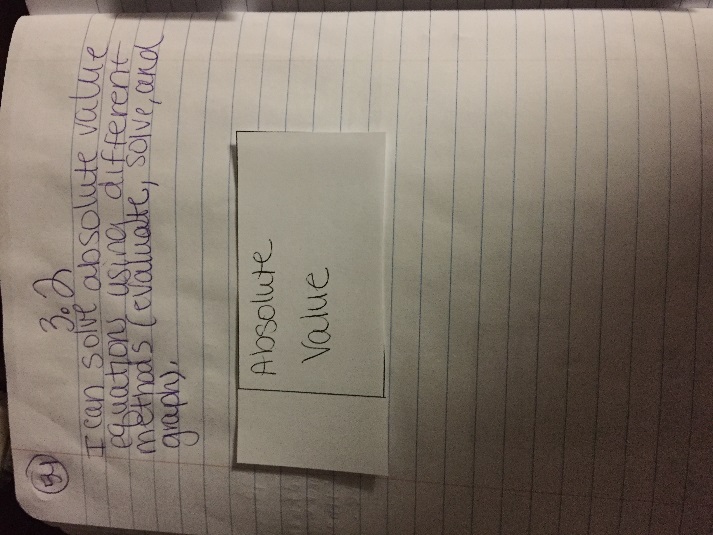 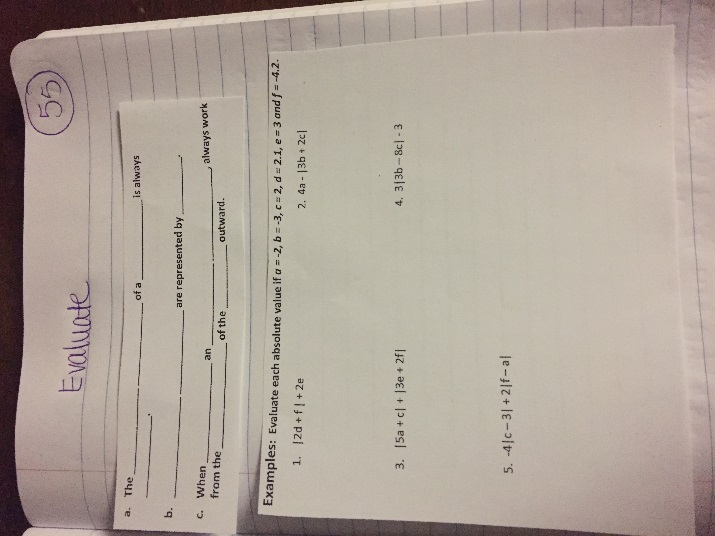 Page 54					Page 55 Evaluate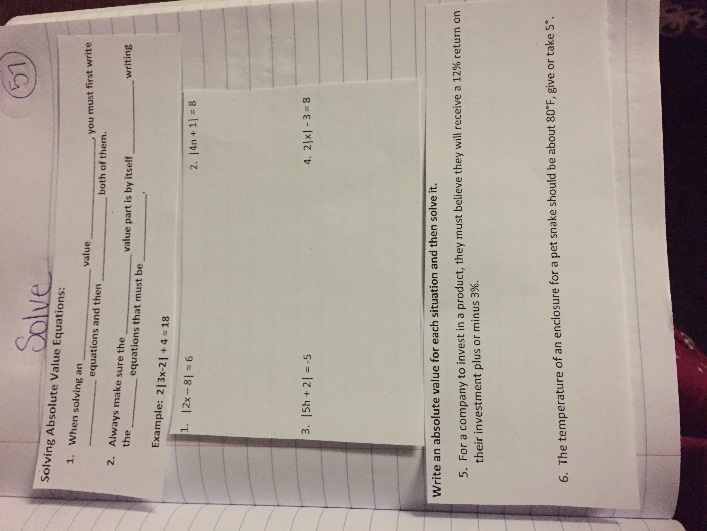 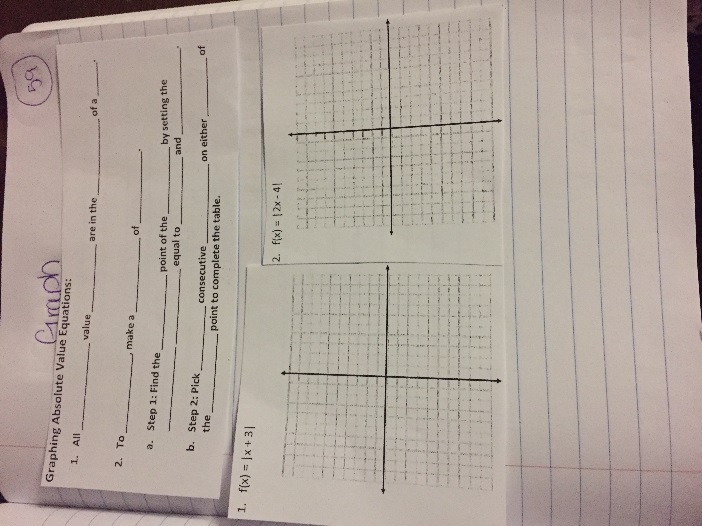 Page 57	 Solve				Page 59 Graph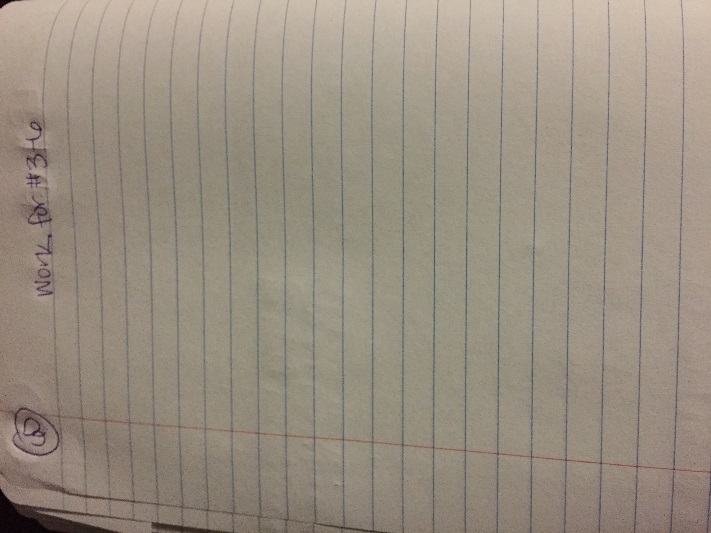 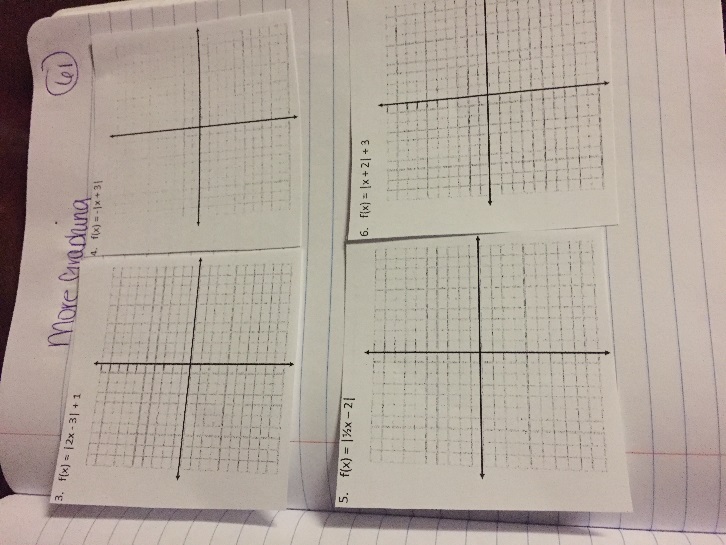 Page 60 work for #3-6			Page 61 More Graphing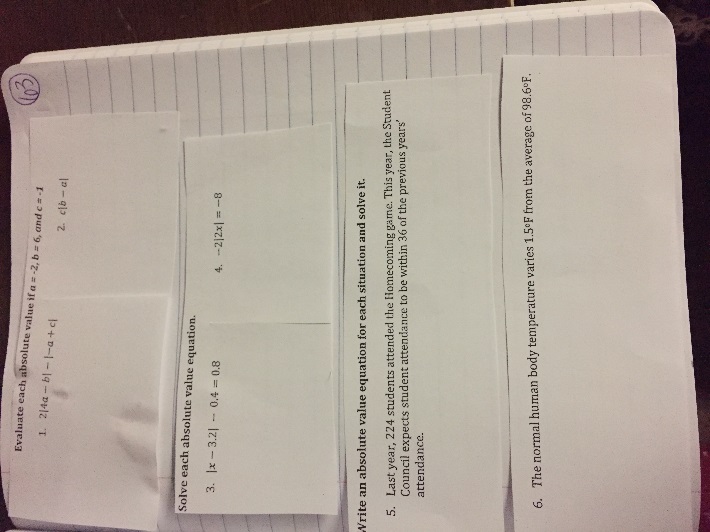 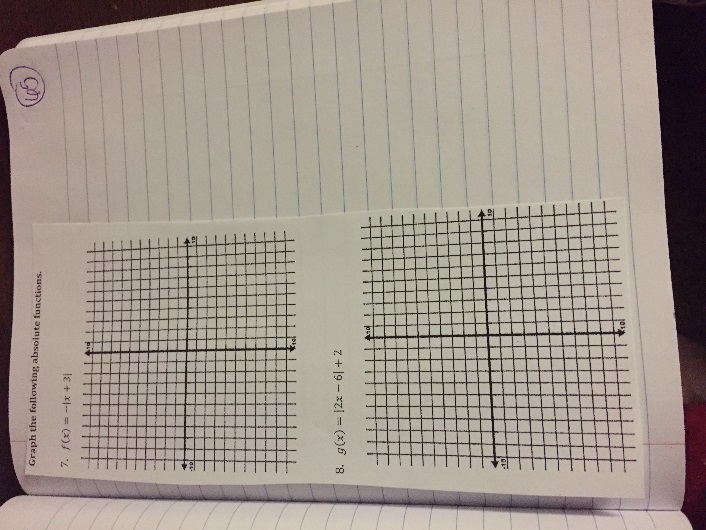 Page 63					Page 65